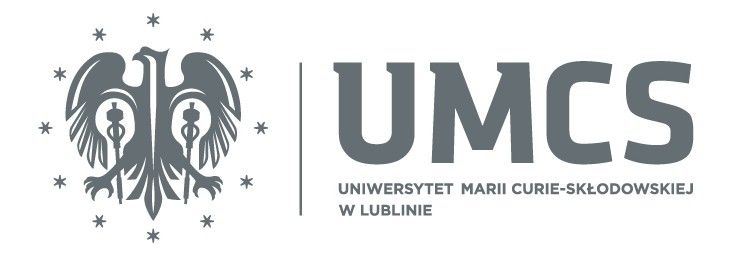 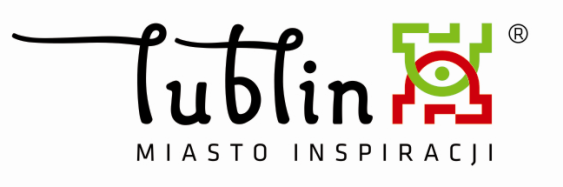 Lublin, __________________________DEKLARACJA UDZIAŁU W PROJEKCIE „Przedsiębiorcza Młodzież”Zgłaszamy chęć udziału w projekcie grupy szkolnej Liczba uczniów w grupie : ____Profil grupy: _______________________________________Nazwa szkoły: ___________________________________________________________Adres szkoły: ____________________________________________________________Dane kontaktowe szkoły:Numer telefonu: _____________________Adres e-mail: ________________________Regulamin projektu jest dostępny na stronie: https://przedsiebiorczy.lublin.eu/przedsiebiorcza-mlodziez-2023 Składając niniejszą deklarację oświadczamy, że zapoznaliśmy się z regulaminem Projektu i akceptujemy zawarte w nim postanowienia.pieczęć szkołypodpis wychowawcy/opiekuna klasypodpis dyrektora szkoły